Member Information:Emergency Contact: __________________________________________ Phone Number: _______________________Membership Status: You must be a current member of GSSC in order to sign up and participate on a GSSC Ski Trip.Trip Package Options - Please choose one of the following:______ Standard Package (Air, Lodging, 5-day lift ticket, 7 night’s lodging, ground transport to/from the resort) $3,440.00______ Ground Package (I will get my own air & understand I may have to arrange my own ground transportation $2,690.00______ Lift tickets are to be purchased by individual online  ______ Single Supplement (I want the room to myself) $5,077.00 **Single supplements are not guaranteedLodging Options:______I will share a room with another person, separate beds, and DO NOT have a roommate preference yet._______ I will share a room with another person, separate beds, and the name of the person is listed below._______ I will share a room with another person, SAME BED, and the name of the person is listed below: 1st Choice: ___________________________________ 2nd Choice _____________________________________I understand that this is a rooming “request” and is not to be considered a guarantee of roommates or bedding arrangements. Trip leaders will make their best efforts to accommodate all requests.(Continued on the next page)Ski Rentals – Lessons – Skiing AbilityAre you renting? Yes ______ No ______   Skis ____ or Snowboard  _________Ability: New ______ Beginner ______ Intermediate ______ Advanced ______TRIP REGULATIONSI have read, completed in full, and agreed to this application. (SIGN THE BOTTOM).I will fill a separate application for each traveler in your family or travel group, including any children. I also understand that after the trip has filled up, vacancies (if any) the trip will be filled from the waiting list in order of signupI agree to comply with the payment schedule presented for the trip and acknowledge that failure to make payments in a timely manner could result in my being removed from the trip, with penalties.  GROUND PACKAGE (NO AIR):  I understand that I am responsible for any connections up to and including getting to the lodging on my own. The Club is not responsible for any additional expenses incurred, time lost or unused lodging or skiing. The ground price is determined only by the VP of Ski Trips. I understand that it is my responsibility to have proper travel identification as required for the trip (passport, visas, driver’s license, etc.) and will verify and provide my trip leader with copies of the necessary documentation whether my trip is domestic or international. I understand that the Club is not responsible for lost time, additional expenses incurred, or total loss of trip because I was denied entry into a foreign country or denied boarding by an airline.I understand that the Club assumes NO responsibility for any third-party transactions I may enter into as a result of my participation on this trip (e.g., trip insurance).I HAVE READ AND AGREE TO ALL OF THE ABOVE TRIP REGULATIONS: (Initial here): ___________________________CANCELLATION POLICYI understand that any cancellation must be made in writing to the Trip Leader and understand that I am still considered on the trip until the Trip Leader receives my written cancellation.I understand that the cancellation fee is a MININUM of 10% of the cost of the trip unless I am transferring to another Gator trip, one of which I have not previously signed up and understand that the Club will also hold me accountable for any money paid to outside vendors on my behalf not refunded to the Club due to my cancellation.I understand that the minimum 10% cancellation fee can only be waived by the Board of Directors (BOD) of the Gator Snow Ski Club, and that the BOD has NO obligation to do so.I understand that the trip cost includes Club Officer labor, intangible, and fungible Club resources in addition to contractual costs. if I choose to cancel from a Club trip due to any reason, including pandemic related reasons, that the minimum 10% cancellation fee will be applied even if we are able to fill your unplanned vacancy. I HAVE READ AND AGREE TO ALL OF THE ABOVE REGARDING THE CANCELLATION POLICY:(Initial here): __________________(Continued on the next page)RELEASE OF LIABILITY AND HOLD HARMLESS AGREEMENT:I do hereby appoint the GATOR SNOW SKI (“CLUB”), its officers, and agents, as our agents to perform all acts and to enter into any and all contracts as may be deemed desirable in connection with any ski trip or other club activity. I understand that the club acts only as coordinator and accepts no responsibility for the services of any person, ski area, airline, motor coach, hotel, or any organization whatsoever rendering any of the services or accommodations being offered on any trip. I understand that ski trip and other activity fees are based upon current tariffs and are subject to change without notice. I understand that the Club accepts no responsibility in whole or in part for any delays, delayed departure, or arrival, missed plane or other carrier connections, any loss, damage, injury to person or property, mechanical defect or failure of any nature howsoever caused, or for any substitution of hotels or of common carrier, with or without notice, or for any additional expenses occasioned thereby. I fully understand the club is a voluntary association run by volunteers who have no specialized training in conducting ski trips or other activities. By participating, I/we do not rely on the expertise of any director, officer, activity coordinator, or the agents of any of the foregoing.  I agree that I am solely responsible for my personal safety and conduct and that the Club accept no responsibility for any illness, injury or loss that could occur during a Club trip.  I understand that I am responsible for meeting payment deadlines. Should I miss my departure, I understand that I may not be able to recover any part of our trip or activity payment.  I agree to indemnify and hold harmless, the Club, it’s Directors, Officers, and Agents or Contractors, from any loss, cost, or expense incurred by or attributable in any way to the aforementioned, in connection with any ski trip or other activity.  I agree to abide by the Bylaws, rules and regulations of the Club and the trip and the activity coordinator in connection with any ski trip or other activity.  I hereby agree to the payment schedule set up for my trip, and I acknowledge that failure to make payments in a timely manner could result in my being removed from the trip, with penalties.I HAVE READ AND AGREE TO ALL OF THE ABOVE REGARDING THE RELEASE OF LIABILITY AND HOLD HARMLESS AGREEMENT:(Initial here): __________________DISCLAIMER AND TRIP PARTICIPANT SIGNATURESigning up for a PALM BEACH GATOR SNOW SKI CLUB trip implies acceptance of the regulations and agreement.TRIP PARTICIAPNT SIGNATURE _______________________________________ DATE: __________________Provide your trip leader with a copy of your Driver’s License or Travel ID for correct issuance of airline ticket*****YOU ARE NOT ON THE TRIP UNTIL THIS APPLICATION IS COMPLETED IN FULL, SIGNED AND DATED WITH A MINIMUM OF $500 TRIP INSTALLMENT/PAYMENT RECEIVED*****.For Ski Club use only:Palm Beach Gator Snow Ski Club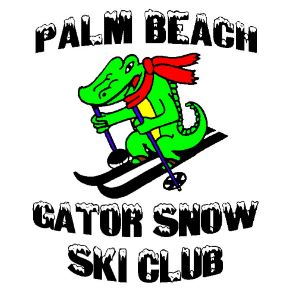 2022-2023 Ski Trip Application             TRIP: Malta/Madonna di Campiglio, Italy – Feb 28- Mar. 12, 2023NOTE: THIS TRIP APPLICATION MUST BE COMPLETED IN FULL AND SIGNED BY THE TRIP PARTICIPANT OR IT WILL BE CONSIDERED NULL AND VOIDFull Name:Legal Name as it appears on your photoID for the Airlines- this is a requirement“nickname” Address:Street AddressApartment/Unit #CityStateZIP CodeCell Phone:EmailDATECHECK NUMBERAMOUNTIS THIS FOR MORE THAN 1 PERSON?Beginning BalanceRemaining Balance